RESOURCE 4.1 STRENGTHS AND INTERESTS CARDS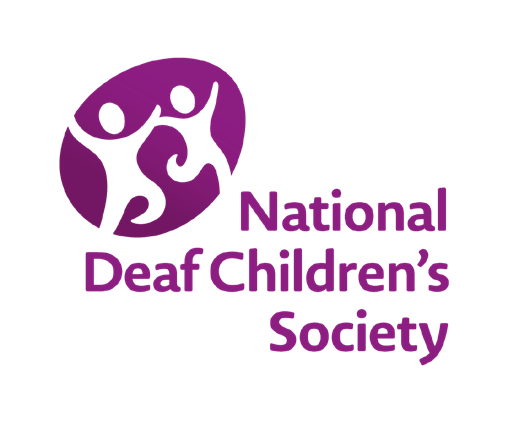 TECHNOLOGY AND COMPUTERSANIMALSNATUREPOLITICSCHILDRENARTSFITNESS AND HEALTHVEHICLES AND DRIVINGFOODMUSICBEING SOCIABLELEADINGWORKING
WITH MONEYMACHINESQUIET PLACESPRACTICAL TASKS